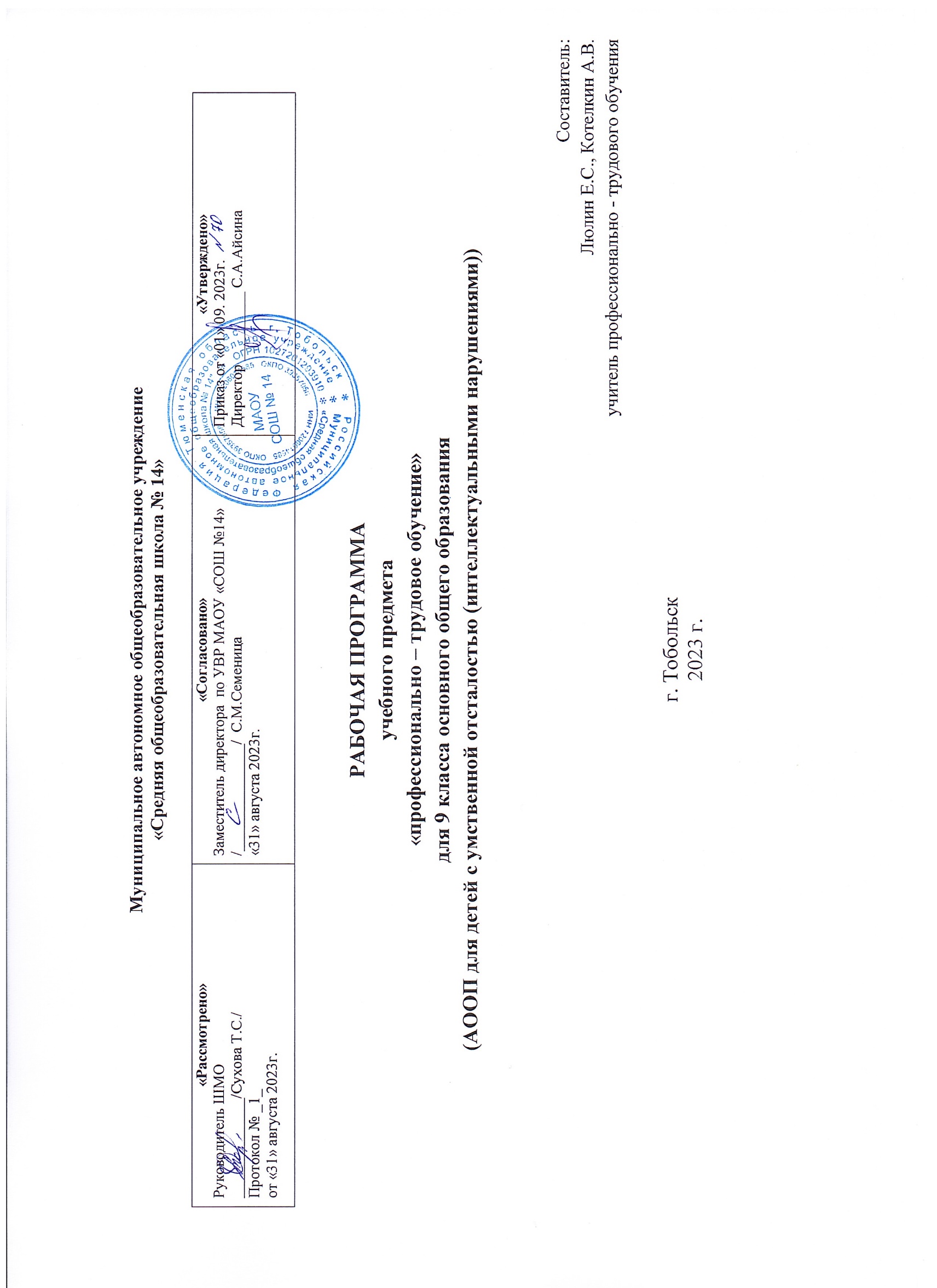 Пояснительная запискаРабочая программа «Профессионально-трудовое обучение» составлена в соответствии с Законом РФ «Об образовании» от 29.12.2012 №273-ФЗ, Типовым положением о специальном (коррекционном) учреждении, Уставом МАОУ «СОШ №14 ».  Рабочая программа разработана на основе следующих нормативных документов:1. Федеральный закон от 29.12.2012 №273-ФЗ (ред. от 23.07.2013) «Об образовании в Российской Федерации»;2. Приказ Министерства образования и науки Российской Федерации от 19.12.2014 № 1599 «Об утверждении федерального государственного образовательного стандарта образования обучающихся с умственной отсталостью (интеллектуальными нарушениями)»;3. Учебный план специальных (коррекционных) образовательных учреждений для обучающихся, воспитанников с отклонениями в развитии», 10.04.2002 г., № 29/2065-п;4. Концепция специальных федеральных государственных образовательных стандартов для детей с ограниченными возможностями здоровья, 2014г.5. Санитарных правил СII 2.4.3648-20 «Санитарно-эпидемиологические требования к организациям воспитания и обучения, отдыха и оздоровления детей и молодежи» от 28.09.2020 г.Программа обеспечена следующим учебно-методическим комплектом.Программа под редакцией В.В. Воронковой. - М.: Гуманитар. изд. Центр ВЛАДОС, 2017, Программы специальных (коррекционных) образовательных учреждений VIII вида.Содержание курса: Программа трудового воспитания учащихся 5-10 классов коррекционной школы (8 вид) является продолжением программы подготовительных - 4 классов, формируя у учащихся целостное представление о профессионально-трудовом обучении, способность включиться в производительный труд.Своеобразие данной программы заключается в том, что она составлена на основе знаний о физическом развитии и подготовленности, психофизических и интеллектуальных возможностей детей с нарушениями интеллекта 11-16 лет.Процесс овладения знаниями, умениями и навыками неразрывно связан с развитием умственных способностей ребенка. Поэтому задача развития этих возможностей считается одной из важных и носит коррекционную направленность.Цели и задачи курса:- формирование, развитие и совершенствование двигательных умений и навыков;- подготовка учащихся к освоению профессий столяра и плотника и выполнению элементарных видов работ.Задачи обучения: Основываясь на целях трудового обучения  и  воспитания, выделяется комплекс задач, стоящих перед преподавателем на уроках трудового обучения.	Задачи образовательные:формирование трудовых навыков, практических знаний и умений, необходимым в дальнейшем для освоения выбранной профессии;развитие познавательных способностей в процессе мыслительной и трудовой деятельности;овладение доступным школьникам техническими и технологическими знаниями, специальными словами и терминами.Задачи воспитывающие:формирование коммуникативных навыков для успешной деятельности в коллективе;воспитание у учащихся положительного отношения к труду и формирование лучших качеств личности в процессе труда.Задачи коррекционно-развивающие:коррекция недостатков трудовой деятельности и недостатков развития личности учащихся. Положительное отношение к труду как средство существования и жизнеобеспечения учащегося во взрослой жизни.Основные направления коррекционной работы:Коррегировать артикуляционный аппарат.Знание и выполнение техники безопастности.Расширять представления об окружающем мире и обогащение словаря.Коррегировать познавательную устную  речевую деятельность учащихся.Коррегировать слуховое и зрительное восприятие.Формировать умение работать по словесной инструкции, алгоритму.Развивать познавательные процессы.Коррегировать индивидуальные пробелы в знаниях, умениях, навыках.Расширять представления  функциональной грамотности, применение знаний на практике.Технологии обучения: - дифференцированное обучение; - личностно-ориентированное обучение;  -обучение с применением элементов арттерапии;  - культуровоспитывающая технология;   - здоровьеформирующая и здорвьесберегаюшая технологии.Основные виды деятельности в образовательном процессе: - просмотр учебных фильмов; -закрепление техники безопасности на уроках трудового обучения: - чтение вслух теоретического материала; - выполнение практических задач по алгоритму - изготовление изделия  по инструкции и чертежам.Формы организации образовательного процесса:Программа предусматривает проведение традиционных комбинированных, обобщающих уроков и уроков в разно трансформирующем пространстве с использованием элементов функциональной грамотности. Используется фронтальная, групповая, индивидуальная работа, работа в парах.Виды контроля образовательного процесса: текущий контроль осуществляется на уроках в форме устного опроса, самостоятельных практических и теоретических работ, письменных опросах; итогового тестирования по изученной теме и вопросно-ответной беседе.Формы контроля образовательного процесса: краткий и полный пересказ, понимание алгоритма выполняемых работ, практической и теоретической деятельности учащегося и контроль выполнения техники безопасности  на каждом уроке.В планировании учебного материала используются следующие типы уроков:урок изучения и первичного закрепления знаний; урок закрепления новых знаний и выработки умений; урок обобщения и систематизации знаний; урок проверки, оценки и контроля знаний; урок коррекции знаний.Педагогические технологии, средства обучения (в том числе электронные), используемые в работе для достижения требуемых результатов обучения: традиционное обучение; активное обучение (сотрудничество, индивидуализация обучения); проблемное обучение; информационно-коммуникационные технологии; здоровьесберегающие технологии.Формы контроля достижений учащихся: контроль технологии выполнения изделий; словарный диктант; тестовые задания; работа с раздаточным материалом.Виды контроля достижений учащихся: самоконтроль; контроль учителя.Предполагаемые результаты освоения учебного предмета учащимися: усовершенствование навыков работы с инструментами. Формирование элементарных представлений о трудовой деятельности как средстве общения и источнике получения знаний. Использование устной коммуникации для решения практико-ориентированных задач. Развитие трудовых навыков как обогащение личного опыта ребенка личного опыта ребенка в выборе будущей профессии.  Понимание и умение чтение схем и чертежей. Умение работать по алгоритму, предложенному учителем, при выполнении практических задач.  Осознание значения трудового обучения для решения социально значимых задач, развития познавательных интересов, воспитания чувства прекрасного, элементарных этических представлений, понятий, чувства долга и правильных жизненных позиций. Формирование и развитие навыков трудового обучения. Расширение представлений об окружающей действительности. Развитие навыков связной устной речи. Развитие навыков устной коммуникации и их применение в различных ситуациях общения. Ознакомление со средствами устной выразительности, овладение нормами речевого этикета.Межпредметные связиМатематика. Название чисел в пределах 1000(мм).Письмо и развитие речи. Письменные ответы на вопросы по тексту. Связные высказывания по затрагиваемым в беседе вопросам. История Отечества. Изучение народных промыслов, и их возникновение. Популяризация прикладного народного  искусства. Социально-бытовая ориентация. Овладение элементами функциональной грамотности.2. Общая характеристика учебного предметаУроки трудового обучения–основная форма обучения, воспитания и развития учащихся. В процессе трудового обучения дети с нарушениями интеллекта приобретают навыки общественно полезной работы.Основная особенность уроков трудового обучения – преобладание практической деятельности, направленной на преобразование предметной реальности. Привлечение теоретических связей к решению трудовых технологических заданий учащимися позволяет осуществить слияние мысли и физического труда, осмыслить выполнение технологических операций.Основные требования к знаниям и умениям учащихся по чтению и развитию речи: Учащиеся должны знать:- перечень столярных инструментов и приспособлений;- назначение каждого инструмента;- составные части столярных инструментов;- основные элементы сверлильного станка;- назначение каждого отдельного элемента сверлильного станка;- правила ухода за сверлильным станком;- виды ручных столярных ножовок;- правила заточки и разводки зубьев речных столярных ножовок;- виды напильников;- правила ухода за напильникамиУчащиеся должны уметь:- определить какой инструмент нужен для решения столярной задачи различать инструменты по названиям;- называть и показывать основные элементы сверлильного станка работать на сверлильном станке;- своевременно и правильно ухаживать за сверлильным станком;- работать с ручными столярными ножовками;- самостоятельно определять, для каких работ нужен определенный вид ножовки;- работать с напильниками;- самостоятельно определять, для каких работ нужен определенный вид напильника. 3.Описание места учебного предмета в учебном планеСогласно учебному плану на изучение предмета «Профессионально-трудовое обучение»:в 9 классе отводится 476 часов, из расчета 14 часов в неделю. 1 четверть – 112 часа, 2 четверть – 112 часа, 3 четверть – 140 часов, 4 четверть – 112 часа.4.Описание ценностных ориентиров содержания учебного предметаОрганизация трудовой учебной деятельности способствует разностороннему развитию школьника, адаптации его в обществе. Этому, в процессе обучения труду, будет способствовать соблюдение следующих принципов:- художественность и культурно-эстетического содержания;- коррекционная направленность обучения;- оптимистическая перспектива образования и профессионального выбора;- индивидуализация и дифференциация процесса обучения.Для осуществления этих принципов учителю трудового обучения необходимо разбираться в структуре специфического развития личности ребенка; оценивать уровень развития, творческих возможностей, характер эмоциональных и психофизических нарушений. 5.Личностные  и предметные результаты освоения конкретного учебного предметаЛичностными результатами изучения курса «Столярное дело»  является формирование следующих умений: - наличие мотивационной основы учебной деятельности, включающей социальные, учебные и познавательные и внешние мотивы; - ориентация на понимание причин успеха в учебной деятельности; - наличие эмоционально- ценностного отношения к труду; - позитивная оценка своих способностей к труду. - освоение элементов функциональной грамотности, применение знаний на практике.Предметными результатами изучения курса «Трудовое обучение» являются формирование следующих умений.Учащиеся должны знать, уметь различать столярные инструменты их назначения, составные части, правила ухода за ними. Овладевать теоретическими званиями и практическими навыками при изготовлении изделий. Критерии и нормы оценки знаний, умений и навыков учащихся:Учитель должен подходить к оценочному баллу индивидуально, учитывая при оценочном суждении следующие моменты:	Качество изготовленного школьником объекта работы и правильность применявшихся им практических действий (анализ работы).	Прилежание ученика во время работы.	Степень умственной отсталости.	Уровень патологии органов зрения, слуха и речи.	Уровень физического развития ученика.За теоретическую часть:	Оценка «5» ставится ученику, если теоретический материал усвоен в полном объёме, изложен без существенных ошибок с применением профессиональной терминологии.	Оценка «4» ставится ученику, если в усвоении теоретического материала допущены незначительные пробелы, ошибки, материал изложен не точно, применялись дополнительные наводящие вопросы.	Оценка «3» ставится ученику, если в усвоении теоретического материала имеются существенные пробелы, ответ не самостоятельный, применялись дополнительные наводящие вопросы.	Оценка «2» ставится ученику, если в ответе допущены грубые ошибки, свидетельствующие о плохом усвоении теоретического материала даже при применении дополнительных наводящих вопросов.За практическую работу:	Оценка «5» ставится ученику, если качество выполненной работы полностью соответствует технологическим требованиям и работа выполнена самостоятельно.	Оценка «4» ставится ученику, если к качеству выполненной работы имеются замечания и качество частично не соответствует технологическим требованиям. Работа выполнена самостоятельно.	Оценка «3» ставится ученику, если качество выполненной работы не соответствует технологическим требованиям. Работа выполнена с помощью учителя.	Оценка «2» ставится ученику, если работа не выполнена.6. Содержание учебного предмета9 КЛАСС четвертьI четвертьВводное занятиеПовторение пройденного в 8 классе. План работы на четверть.Художественная отделка столярного изделия Изделия. Шкатулка. Коробка для шашек, шахмат. Теоретические сведения. Эстетические требования к изделию. Материал для маркетри. Цвет, текстура разных древесных пород. Окрашивание ножевой фанеры. Перевод рисунка на фанеру. Инструменты для художественной отделки изделия: косяк, циркуль-резак, рейсмус-резак.Правила пожарной безопасности, в столярной мастерской. Причины возникновения пожара. Меры предупреждения пожара. Правила пользования электронагревательными приборами. Правила поведения при пожаре. Использование первичных средств для пожаротушения.Практические работы. Организация рабочего места. Выполнение столярных операций по изготовлению изделия-основы.Разметка штапиков и геометрического рисунка. Нарезание прямых полос. Нарезание штапиков. Нарезание геометрических фигур. Набор на бумагу геометрического орнамента. Наклеивание набора на изделие.Практическое повторениеВиды работы. Изготовление журнального столика с художественной отделкой поверхности.Самостоятельная работаВыполнение заказов базового предприятия.II четвертьМебельное производство Вводное занятиеПлан работы на четверть. Повторение правил техники безопасности в мастерской. Общие сведения о мебельном производстве.Изготовление моделей мебелиИзделия. Игрушечная мебель в масштабе 1 : 2 (1 : 5) от натуральной для школьной игровой комнаты.Теоретические сведения. Виды мебели: по назначению (бытовая, офисная, комбинированная), по способу соединения частей (секционная, сборно-разборная, складная, корпусная, брусковая). Эстетические и технико-экономические требования к мебели.Элементы деталей столярного изделия: брусок, обкладка, шта-пик, филенка, фаска, смягчение, закругление, галтель, калевка, фальц (четверть), платик, свес, гребень, паз.Практические работы. Изучение чертежей изготовления деталей и сборки изделия. Выполнение заготовительных операций. Разметка и обработка деталей. Сборка узлов «насухо». Подгонка деталей и комплектующих изделий, сборка на клею. Проверка выполненных работ.Трудовое законодательствоТеоретические сведения. Порядок приема и увольнения с работы. Особенности приема и увольнения с работы на малых предприятиях региона. Трудовой договор. Права и обязанности рабочих на производстве. Перевод на другую работу, отстранение от работы. Виды оплаты труда. Охрана труда. Порядок разрешения трудовых споров. Трудовая и производственная дисциплина. Продолжительность рабочего времени. Перерывы для отдыха и питания. Выходные и праздничные дни. Труд молодежи. Действия молодого рабочего при ущемлении его прав и интересов на производственном предприятии.Практическое повторениеВиды работы. Выполнение заказов базового предприятия.Самостоятельная работаПо выбору учителя.Строительное производство Плотничные работыТеоретические сведения. Содержание плотничных работ на строительстве. Теска древесины: организация рабочего места, правила безопасности. Подготовка инструментов и приспособлений к работе: проверка правильности насадки топорища, заточка и правка топора на точиле и бруске. Укладка на подкладки, крепление скобами и клиньями бревен. Разметка торцов бревен и отбивка линий обтески шнуром. Теска бревен на канты. Отеска кромок досок. Выборка четвертей и пазов. Соединение бревна и бруска с помощью врубок: разметка врубок по шаблонам, сращивание, наращивание и соединение бревна и бруска под углом. Сплачивание доски и бруска (делянки) в щит.Правила безопасности при изготовлении строительных конструкций. Проверка качества выполненной работы. Дисковая электропила и электрорубанок, устройство, работа, правила безопасности.Круглые лесоматериалы, пиломатериалы, заготовки и изделияТеоретические сведения. Хвойные и лиственные лесоматериалы: использование, обмер и хранение. Виды пиломатериала: брусья, доски, бруски, обапол, шпалы, рейки, дощечки, планки. Виды досок в зависимости от способа распиловки бревна. Заготовка: назначение, виды по обработке (пиленая, клееная, калиброванная).Фрезерованные деревянные детали для строительства: плинтусы, наличники, поручни, обшивки, раскладки.Материалы и изделия для настилки пола (доски, бруски, линолеум, ковролин, плитка, плинтус): свойства и применение. Паркет штучный, паркетные доски и щиты: назначение, технические условия применения.Упражнение. Определение названий пиломатериалов, заготовок и изделий по образцам.Изготовление строительных инструментов, приспособлений, инвентаря для плотничных работИзделия. Терки. Гладилка. Соколы. Растворный ящик. Малка для штукатурных работ. Ручки для штукатурных инструментов.Теоретические сведения. Характеристика изготовляемых изделий, назначение, технические требования к качеству выполнения. Понятия черновая и чистовая заготовки.Практические работы. Подбор материала. Раскрой материала в расчете на несколько изделий. Рациональная последовательность выполнения заготовительных, обрабатывающих и отделочных операций. Проверка готовых деталей и изделий.Практическое повторениеВиды работы. Изготовление терки, гладилки и т. п.Самостоятельная работаПо выбору учителя.III четвертьМебельное производство Вводное занятиеПлан работы на четверть. Техника безопасности.Изготовление несложной мебели с облицовкой поверхности Изделия. Мебель для школы.Теоретические сведения. Назначение облицовки столярного изделия. Шпон: виды (строганый, лущеный). Свойства видов, производство. Технология облицовки поверхности шпоном. Применяемые клеи. Виды наборов шпона («в елку», «в конверт», «в шашку»). Облицовочные пленочный и листовой материалы: виды, свойства. Облицовка пленками.Практические работы. Изготовление мебели. Подготовка шпона и клеевого раствора. Наклеивание шпона запрессовкой и с помощью притирочного молотка. Снятие свесов и гуммированной ленты. Выполнение облицовки пленкой.Мебельная фурнитура и крепежные изделияТеоретические сведения. Фурнитура для подвижного соединения сборочных единиц (петли, направляющие). Виды петель. Фурнитура для неподвижного соединения сборочных единиц (стяжки, крепежные изделия, замки, задвижки, защелки, кронштейны, держатели, остановы). Фурнитура для открывания дверей и выдвигания ящиков.Практическое повторениеВиды работы. Выполнение заказов школы и базового предприятия.Самостоятельная работаИзготовление деталей мебели с учетом качества и производительности труда.Строительное производство Изготовление оконного блокаИзделия. Элементы оконного блока.Теоретические сведения. Оконный блок: элементы (бруски оконных коробок, створок, обвязки переплетов, форточек, фрамуг, отливы, нащельники), технические требования к деталям, изготовление в производственных условиях.Практические работы. Подготовка рабочего места к изготовлению крупногабаритных деталей и изделий. Сборка элементов оконных блоков «насухо». Проверка сборки. Сборка изделий на клею.Столярные и плотничные ремонтные работыОбъект работы. Изделие с дефектом.Теоретические сведения. Дефект столярно-строительного изделия: виды, приемы выявления и устранения. Правила безопасности при выявлении и устранении дефектов.Ремонт столярных соединений: замена деталей с отщепами, сколами, трещинами, покоробленностью; заделка трещин.Ремонт оконной рамы, двери, столярной перегородки, встроенной мебели: исправление ослабленных соединений, установка дополнительных креплений, ремонт и замена деталей.Практические работы. Осмотр изделия, подлежащего ремонту. Выявление дефектов. Составление дефектной ведомости. Подготовка изделия к ремонту. Устранение дефекта. Проверка качества работы.Изоляционные и смазочные материалыТеоретические сведения. Виды теплоизоляционного материала: вата минеральная и теплоизоляционные плиты из нее, пакля, войлок. Плиты из пенопласта, мягкие древесноволокнистые плиты, применение.Гидроизоляционная пленка, виды, применение.Смазочный материал: назначение, виды, свойства. Масло для консервирования металлических изделий: виды, антисептирующие и огнезащитные материалы.Практические работы. Смазка инструментов и оборудования.Практическое повторениеВиды работы. По выбору учителя.Самостоятельная работаПо выбору учителя.IV четвертьМебельное производство Вводное занятиеПлан работы на четверть. Техника безопасности.Сведения о механизации и автоматизации мебельного производстваТеоретические сведения. Механизация и автоматизация на деревообрабатывающем предприятии. Изготовление мебели на крупных и мелких фабриках. Сравнение механизированного и ручного труда по производительности и качеству работы. Механизация и автоматизация столярных работ. Универсальные электроинструменты. Станки с программным управлением. Механизация облицовочных, сборочных и транспортных работ. Механическое оборудова ние для сборки столярных изделий. Значение повышения производительности труда для снижения себестоимости продукции. Экскурсия. Мебельное производство.Изготовление секционной мебелиИзделия. Мебельная стенка для кабинета. Стол секционный для учителя.Теоретические сведения. Секционная мебель: преимущества, конструктивные элементы, основные узлы и детали (корпус, дверь, ящик, полуящик, фурнитура). Установка и соединение стенок секции. Двери распашные, раздвижные и откидные. Фурнитура для навески, фиксации и запирания дверей.Практические работы. Изготовление секций. Сборка комбинированного шкафа из секций. Подгонка и установка дверей, ящиков, полок. Установка фурнитуры. Разработка, перенос и монтаж комбинированного шкафа. Проверка открывания дверей.Практическое повторениеВиды работы. Выполнение заказов школы и базового предприятия.Контрольная работа.Строительное производство Плотничные работыИзделия. Перегородка и пол в нежилых зданиях.Теоретические сведения. Устройство перегородки. Способы установки и крепления панельной деревянной каркасно-обшивной перегородки к стене и перекрытию.Устройство дощатого пола. Технология настилки дощатого пола из досок и крепления гвоздями к лагам. Виды сжима для сплачива-ния пола. Настилка пола. Устранение провесов при настилке. Правила безопасности при выполнении плотничных работ.Практические работы. Монтаж перегородки, пола, лестничного марша в строении из деревянных конструкций.Кровельные и облицовочные материалыТеоретические сведения. Назначение кровельного и облицовочного материалов. Рубероид, толь, пергамин кровельный, стеклору-бероид, битумные мастики: свойства, применение.Лист асбоцементный: виды (плоский, волнистый), свойства. Кровельный материал: виды (сталь «кровельное железо», черепица, металлочерепица), область применения. Картон облицовочный, лист гипсокартонный, применение.Упражнение. Определение кровельного и облицовочного материалов по образцам.Настилка линолеумаТеоретические сведения. Линолеум: применение при строительстве зданий, виды для покрытия пола, характерные особенности видов. Мастики для наклеивания. Виды оснований и линолеума к настилке. Инструменты для резки линолеума. Правила резки линолеума с учетом припуска по длине. Виды и приемы наклеивания линолеума на основание. Прирезка его стыков и приклеивание кромок. Способы соединения линолеума на войлочной подоснове в дверных проемах.Виды дефектов в линолеумных полах. Их предупреждение и устранение.Организация рабочего места и правила безопасной работы при настилке линолеума.Фанера и древесные плитыТехнические сведения. Изготовление фанеры, ее виды (клеевая, облицованная строганным шпоном, декоративная), размеры и применение.Свойства фанеры, ее отношение к влаге. Сорта и пороки фанеры. Древесностружечные и древесноволокнистые плиты. Их виды, изготовление, применение, размеры и дефекты, особенности в обработки.Лабораторно-практическая работа. Определение названий, пороков и дефектов по образцам разных видов фанеры и древесных плит.Практическое повторениеВыполнение производственных заказов. Подготовка к экзамену и экзамен.Основные виды деятельности учащихся на уроке.Выполнение практических и теоретических задач;изучение и применение правил техники безопасности;изучение терминологии;выполнение тестирования по пройденному материалу.организация рабочего места и уход за станком и столярным инструментом.8.Описание учебно-методического и материально-технического обеспечения образовательного процесса Д демонстрационный экземпляр (не менее одного экземпляра на класс); К полный комплект(на каждого ученика класса); Ф комплект для фронтальной работы (не менее, чем 1 экземпляр на двух учеников); П комплект, необходимый для работы в группах (1 экземпляр на 56 человек)Интернет-ресурсыhttp://pedsovet.orghttp://slovari.gramota.ru/portal_sl.html?d=azimov www.gramota.ruhttp://www.uchportal.ruhttp://pedsovet.suhttp://www.openclass.ru/node/25903http://brava.ucoz.ru/load/tematicheskoe_planirovanie_po_russkomu_jazyku_i_chteniju_9_klass_8_vid/1-1-0-3http://www.k-yroky.ru/load/86http://www.protema.ru/multimedia/rpconstructor/about-rpconstructorТехнические средства обучения: компьютер.Оборудование класса: ученические столярные верстаки со стулом (табуретом), стол учительский, шкафы для хранения учебников, дидактических материалов, пособий и пр., столярные инструменты и приспособления, станки (токарный деревообрабатывающий, сверлильный, шлифовочно-нождачный).                                Календарно-тематический план9 классУчебно-методическое и информационное обеспечениеБиблиотечный фонд комплектуется на основе федерального перечня учебников, рекомендованных Минобрнауки России (приказ Минобрнауки России об утверждении ФП учебников);учебных пособий, которые допускаются к использованию в образовательном процессе (приказ Минобрнауки России об утверждении порядка отбора организаций).Книгопечатная продукция:Программы, хрестоматии и др. КНаучно – популярные, художественные книги для чтения (в соответствии с основным содержанием обучения) Большая детская энциклопедия.ПДетская справочная литература (справочники, словари, энциклопедии) ПМетодические пособия для учителя          Сайт «Начальная школа XXI века»ДПечатные пособия:Таблицы предметного содержания в соответствии с программой обученияДПлакаты по основным темамДИллюстративные материалы (альбомы, комплекты открыток и др.)ФВидеофильмы по предмету (в том числе в цифровой форме)ДЭкранно-звуковые пособияАудиозаписи в соответствии с содержанием обучения (в том числе в цифровой форме)ДТехнические средства обученияверстаки для работы по деревуФнапильникиКстанки деревообрабатывающиеПстанки сверлильныеПкомпьютер Дстанок с числовым программным управлениемПножовки по деревуКциркулярная пилаДкиянкиКмолоткиКгвоздиКшурупыКлинейки для черчения меломДугольникиФэлектролобзикДНатуральные объектыНатуральные объектыВидеофильмы по предмету (в том числе в цифровой форме)ПОборудование классаОборудование классаУченические стулья.ФСтол учительский.ДШкафы для хранения учебников, дидактических материалов, пособий и пр.Д№ урокаСодержание урока кол-во часовДата по плануДата по факту9 класс первая четверть – 112 часов9 класс первая четверть – 112 часовВводное занятие (6 час.)Вводное занятие (6 час.)1Вводное занятие. Сообщение темы занятий на четверть. 12Правила безопасности в работе с инструментами.13Правила поведения учащихся в мастерской.14Правила пожарной безопасности в мастерской. Причины пожаров.15Правила пользования электронагревательными приборами и электроинструментом.16Столярные инструменты и приспособления.1Художественная отделка столярного изделия (30 час.), Практическое повторение  (26 час.)Художественная отделка столярного изделия (30 час.), Практическое повторение  (26 час.)7Практическое повторение: работа ножовкой и рубанком.18Практическое повторение: работа ножовкой и рубанком.19Практическое повторение: работа ножовкой и рубанком.110Художественная отделка столярного изделия.111Материал для маркетри.112Цвет и текстура древесины.113.Практическое повторение: токарные упражнения.114.Практическое повторение: токарные упражнения.115Окрашивание ножевой фанеры.116Перевод рисунка на фанеру.117Инструменты для художественной отделки изделия.118Практическое повторение: токарные упражнения (изготовление шахматных фигур).119Практическое повторение: токарные упражнения (изготовление шахматных фигур).120Практическое повторение: токарные упражнения (изготовление шахматных фигур).121Набор рисунка на бумагу.122Наклеивание набора на изделие.123Изготовление шкатулки отделанной резьбой.124Практическое повторение: токарные упражнения (изготовление шахматных фигур).125Практическое повторение: токарные упражнения (изготовление шахматных фигур).126Практическое повторение: токарные упражнения (изготовление шахматных фигур).127Правила подгонки делянок под шкатулку.128Сборка корпуса на клей и гвозди.129Изготовление и подгонка крышки.130Составление композиции.131Вырезание орнамента.132Практическое повторение: токарные упражнения (изготовление шахматных фигур).133Практическое повторение: токарные упражнения (изготовление шахматных фигур).134Практическое повторение: токарные упражнения (изготовление шахматных фигур).135Вырезание орнамента.136Вырезание орнамента.137Вырезание орнамента.138Практическое повторение: токарные упражнения (изготовление шахматных фигур).139Практическое повторение: токарные упражнения (изготовление шахматных фигур).140Практическое повторение: токарные упражнения (изготовление шахматных фигур).141Резьба основной композиции.142Резьба основной композиции.143Резьба основной композиции.144Резьба основной композиции.145Набор на бумагу геометрического орнамента.146Практическое повторение: токарные упражнения (изготовление шахматных фигур).147Практическое повторение: токарные упражнения (изготовление шахматных фигур).148Практическое повторение: токарные упражнения (изготовление шахматных фигур).149Циркуль-резак. Устройство.150Набор на бумагу геометрического орнамента.151Циркуль-резак. Устройство.152Практическое повторение: токарные упражнения (изготовление шахматных фигур).153Практическое повторение: токарные упражнения (изготовление шахматных фигур).154Практическое повторение: токарные упражнения (изготовление шахматных фигур).155Набор на бумагу геометрического орнамента.156Циркуль-резак, разновидности.157Набор на бумагу геометрического орнамента.158Циркуль-резак, приёмы работы.159Набор на бумагу геометрического орнамента.160Практическое повторение: токарные упражнения (изготовление шахматных фигур).161Практическое повторение: токарные упражнения (изготовление шахматных фигур).162Практическое повторение: токарные упражнения (изготовление шахматных фигур).1Практическое повторение (50 час.)Практическое повторение (50 час.)63Изготовление ножек по чертежам.164Изготовление криволинейной ножки.165Изготовление столешницы.166Практическое повторение: токарные упражнения (изготовление шахматных фигур).167Практическое повторение: токарные упражнения (изготовление шахматных фигур).168Практическое повторение: токарные упражнения (изготовление шахматных фигур).169Сборка столешницы.170Изготовление основания.171Сборка изделия.172Инструкция столешницы.173Набор орнамента на основу (столешницу).174Практическое повторение: токарные упражнения (изготовление шахматных фигур).175Практическое повторение: токарные упражнения (изготовление шахматных фигур).176Практическое повторение: токарные упражнения (изготовление шахматных фигур).177Рейсмус-резак, устройство, применение.178Смазка токарного станка.179Заточка резцов Правила заточка резцов.180Практическое повторение:  токарные упражнения (изготовление шахматных фигур).181Практическое повторение: токарные упражнения (изготовление шахматных фигур).182Практическое повторение: токарные упражнения (изготовление шахматных фигур).183Смазка токарного станка.184Заточка резцов Правила заточка резцов.185Текстура разных пород древесины.186Дефекты и пороки древесины. Заделка пороков и дефектов древесины.187Дефекты и пороки древесины. Заделка пороков и дефектов древесины.188Практическое повторение: токарные упражнения (изготовление шахматных фигур).189Практическое повторение: токарные упражнения (изготовление шахматных фигур).190Практическое повторение: токарные упражнения (изготовление шахматных фигур).191Шпатлевка: назначение, виды, характеристика по основному составу пленкообразующего вещества.192Определение вида пиломатериала  на рисунке и по образцу.193Пиломатериалы: виды, назначение. Условия и правила складирования и хранения пиломатериала.194Практическое повторение: покрытие краской и лаком изготовленные шахматные фигуры.195Практическое повторение: покрытие краской и лаком изготовленные шахматные фигуры.196Практическое повторение: покрытие краской и лаком изготовленные шахматные фигуры.197Правила пожарной безопасности, в столярной мастерской.198Поведения при пожаре.199Использование первичных средств для пожаротушения.1100Правила безопасности при работе с электроинструментом.1101Повторение материала, пройденного за четверть.1102Практическое повторение: покрытие краской и лаком изготовленные шахматные фигуры.1103Практическое повторение: покрытие краской и лаком изготовленные шахматные фигуры.1104Практическое повторение: покрытие краской и лаком изготовленные шахматные фигуры.1105Правила поведения учащихся в мастерской.1106Мебель: виды, назначение и комплектование для разных помещений.1107Мебель: виды, назначение и комплектование для разных помещений.1108Практическое повторение: токарные упражнения.1109Практическое повторение: токарные упражнения.1110Практическое повторение: токарные упражнения.1111Самостоятельная работа и анализ ее качества.1112Самостоятельная работа и анализ ее качества. Подведение итогов за четверть.19 класс вторая четверть – 112 часов9 класс вторая четверть – 112 часовВводное занятие (4 час.)Вводное занятие (4 час.)1Вводное занятие. Сообщение темы занятий на четверть. Правила безопасности в работе с инструментами.12Правила поведения учащихся в мастерской. Столярные инструменты и приспособления.13Общие сведения о мебельном производстве. Столярные инструменты и приспособления.14Общие сведения о мебельном производстве. Столярные инструменты и приспособления.1Мебельное производство (15 час.), Практическое повторение (9 час.)Мебельное производство (15 час.), Практическое повторение (9 час.)5Мебельное производство,   изготовление мебели.16Виды бытовой мебели.17Офисная мебель.18Комбинированная мебель.19Классификация мебели по способу соединения частей.110Сборно-разборная мебель.111Корпусная и брусковая мебель.112Практическое повторение: токарные упражнения.113Практическое повторение: токарные упражнения.114Практическое повторение: токарные упражнения.115Мебель по способу соединения частей. Выполнение заготовительных операций.116Мебель секционная, сборно-разборная, складная, корпусная, брусковая. Выполнение заготовительных операций.117Технико-экономические требования к мебели. Разметка и обработка деталей.118Практическое повторение: токарные упражнения.119Практическое повторение: токарные упражнения.120Практическое повторение: токарные упражнения.121Эстетические требования к мебели. Разметка и обработка деталей.122Элементы деталей столярного изделия: брусок, обкладка. Сборка узлов «насухо».123Элементы деталей столярного изделия: штапик, филенка, фаска, смягчение. Подгонка деталей и комплектующих изделий.124Элементы деталей столярного изделия: закругление, галтель, калевка, фальц (четверть).  сборка на клею.125Элементы деталей столярного изделия: пластик, свес, гребень, паз. Проверка выполненных работ.126Практическое повторение: токарные упражнения.127Практическое повторение: токарные упражнения.128Практическое повторение: токарные упражнения.1Трудовое законодательство (6 час.), Практическое повторение (3 час.)Трудовое законодательство (6 час.), Практическое повторение (3 час.)29Порядок приема и увольнения с работы. Особенности приема и увольнения с работы на малых предприятиях региона. Трудовой договор. Права и обязанности рабочих на производстве.130Виды оплаты труда. Перевод на другую работу, отстранение от работы. Охрана труда. Порядок разрешения трудовых споров.131Трудовая и производственная дисциплина. Перерывы для отдыха и питания. Продолжительность рабочего времени.132Практическое повторение: токарные упражнения.133Практическое повторение: токарные упражнения.134Практическое повторение: токарные упражнения.135Выходные и праздничные дни.136Труд молодежи. Действия молодого рабочего при ущемлении его прав и интересов на производственном предприятии.137Контрольная работа по трудовому законодательству.1Строительное производство Плотничные работы (6 час.), Практическое повторение (6 час.)Строительное производство Плотничные работы (6 час.), Практическое повторение (6 час.)38Содержание плотничных работ на строительстве. Правила безопасности при изготовлении строительных конструкций. Оттёска кромок досок.139Теска древесины: организация рабочего места, правила безопасности. Сплачивание доски и бруска (делянки) в щит.140Практическое повторение: токарные упражнения.141Практическое повторение: токарные упражнения.142Практическое повторение: токарные упражнения.143Подготовка инструментов и приспособлений к работе: проверка правильности насадки топорища. Соединение бревна и бруска с помощью врубок.144Заточка и правка топора на точиле и бруске. Выборка четвертей и пазов. Укладка на подкладки, крепление скобами и клиньями бревен.145Оттёска кромок досок. Разметка торцов бревен и отбивка линий обтески шнуром. Теска бревен на канты.146Практическое повторение: токарные упражнения.147Практическое повторение: токарные упражнения.148Практическое повторение: токарные упражнения.149Разметка врубок по шаблонам, сращивание, наращивание и соединение бревна и бруска под углом. Дисковая электропила и электрорубанок, устройство, работа, правила безопасности.1Круглые лесоматериалы, пиломатериалы, заготовки и изделия (6 час.), Практическое повторение (3 час.)Круглые лесоматериалы, пиломатериалы, заготовки и изделия (6 час.), Практическое повторение (3 час.)50Хвойные и лиственные лесоматериалы: использование, обмер и хранение. Фрезерованные деревянные детали для строительства: плинтусы, наличники, поручни, обшивки, раскладки.151Виды пиломатериала: брусья, доски, бруски, обапол, шпалы, рейки, дощечки, планки. Заготовка: назначение, виды по обработке (пиленая, клееная, калиброванная).152Виды досок в зависимости от способа распиловки бревна. Определение названий пиломатериалов, заготовок и изделий по образцам.153Материалы и изделия для настилки пола (доски, бруски, линолеум, ковролин, плитка, плинтус): свойства и применение. Паркет штучный, паркетные доски и щиты: назначение, технические условия применения.154Практическое повторение: токарные упражнения.155Практическое повторение: токарные упражнения.156Практическое повторение: токарные упражнения.157Тёрка: назначение, технические требования к качеству выполнения. Гладилка: назначение, технические требования к качеству выполнения Подбор материала.158Понятия черновая и чистовая заготовки. Раскрой материала в расчете на несколько изделий. Рациональная последовательность выполнения заготовительных операций. Рациональная последовательность выполнения обрабатывающих операций.1Изготовление строительных инструментов, приспособлений, инвентаря для плотничных работ (12 час.),Практическое повторение (9 час.)Изготовление строительных инструментов, приспособлений, инвентаря для плотничных работ (12 час.),Практическое повторение (9 час.)59Изготовление ножа из стали для рубанка полу фуганка, фуганка, шерхебеля.160Практическое повторение: токарные упражнения.161Практическое повторение: токарные упражнения.162Практическое повторение: токарные упражнения.163Изготовление деревянного клина для рубанка полу фуганка, фуганка, шерхебеля.164Изготовление колодки рубанка, рожка для рубанка, шерхебеля и т.д.165Изготовление деревянной ручки для молотка и топора (топорища).166Смазка инструментов и оборудования.167Заточка резцов, ножей, стамесок, долото. Правила заточки резцов, ножей, стамесок, долото.168Практическое повторение: токарные упражнения.169Практическое повторение: токарные упражнения.170Практическое повторение: токарные упражнения.171Заточка пил. Правила заточки пил.172Заточка сверла. Правила заточки сверла.173Изготовление терки, гладилки, скобы.174Практическое повторение: токарные упражнения.175Практическое повторение: токарные упражнения.176Практическое повторение: токарные упражнения.177Изготовление растворного ящика малки для штукатурных работ.178Изготовление ручки для штукатурных инструментов.179Изготовление носилон.1Практическое повторение (33 час.)Практическое повторение (33 час.)80Практическое повторение: изготовление бытовой мебели.181Практическое повторение: изготовление бытовой мебели.182Точение фасонной ножки.183Точение фасонной ножки.184Точение на планшайбе.185Точение на планшайбе.186Точение на планшайбе.187Изготовление круглого щитка.188Изготовление круглого щитка.189Изготовление круглого щитка.190Фрезерование кромки.191Фрезерование кромки.192Фрезерование кромки.193Сборка точеной стойки с ножками.194Сборка точеной стойки с ножками.195Сборка точеной стойки с ножками.196Отделка мебельного изделия.197Отделка мебельного изделия.198Отделка мебельного изделия.199Самостоятельная работа и анализ ее качества.1100Самостоятельная работа и анализ ее качества.1101Самостоятельная работа и анализ ее качества.1102Практическое повторение: токарные упражнения.1103Практическое повторение: токарные упражнения.1104Практическое повторение: токарные упражнения.1105Изготовление растворного ящика, малки для штукатурных работ.1106Изготовление растворного ящика, малки для штукатурных работ.1107Изготовление растворного ящика, малки для штукатурных работ.1108Повторение изученного за четверть материала (виды мебели: по назначению (бытовая, офисная, комбинированная), по способу соединения частей (секционная, сборно-разборная, складная, корпусная, брусковая)).1109Повторение изученного за четверть материала (эстетические и технико-экономические требования к мебели).1110Повторение изученного за четверть материала (элементы деталей столярного изделия: брусок, обкладка, штапик, филенка, фаска, смягчение.)1111Повторение изученного за четверть материала (элементы деталей столярного изделия: закругление, галтель, калевка, фальц (четверть), платик, свес, гребень, паз).1112Повторение изученного за четверть материала, подведение итогов за четверть.19 класс третья четверть – 140 часов9 класс третья четверть – 140 часовВводное занятие (4 час.)Вводное занятие (4 час.)1Вводное занятие. Сообщение темы занятий на четверть.12Правила безопасности в работе с инструментами.13Правила поведения учащихся в мастерской.14Столярные инструменты и приспособления.1Изготовление несложной мебели с облицовкой поверхности (18 час.), Практическое повторение (15 час.)Изготовление несложной мебели с облицовкой поверхности (18 час.), Практическое повторение (15 час.)5Назначение облицовки мебели.1.6Строганный и лущеный шпон.17Практическое повторение: изготовление бытовой мебели.18Практическое повторение: изготовление бытовой мебели.19Практическое повторение: изготовление бытовой мебели.110Шпон: производство. Подготовка шпона и клеевого раствора. Технология облицовки поверхности шпоном.111Применяемые для шпона клеи. Наклеивание шпона запрессовкой и с помощью притирочного молотка. 112Подготовка фанкряжа, распаривание, механическое получение шпона.113Трудности, возникающие при облицовке в условиях учебной мастерской.114Преимущества и недостатки современных клеев.115Практическое повторение: токарные упражнения.116Практическое повторение: токарные упражнения.117Практическое повторение: токарные упражнения.118Снятие свесов и гуммированной ленты.119Виды наборов шпона «в елку». Снятие свесов и гуммированной ленты.120Виды наборов шпона «в конверт». Выполнение облицовки пленкой.121Практическое повторение: токарные упражнения.122Практическое повторение: токарные упражнения.123Практическое повторение: токарные упражнения.124Виды наборов шпона «в шашку». Выполнение облицовки пленкой.125Подготовка клеевого раствора для покрытия поверхности.126Облицовочные пленочный и листовой материалы: общие сведения, виды, свойства.127Использование искусственного пленочного материала при изготовлении мебели.128Применение пленок, качество и цена изделия.129Практическое повторение: токарные упражнения.130Практическое повторение: токарные упражнения.131Практическое повторение: токарные упражнения.132Выполнение облицовки пленкой.133Облицовка плёнками.134Ремонт мебели.135Практическое повторение: токарные упражнения.136Практическое повторение: токарные упражнения.137Практическое повторение: токарные упражнения.1Мебельная фурнитура и крепежные изделия(16 час.), Практическое повторение (9 час.)Мебельная фурнитура и крепежные изделия(16 час.), Практическое повторение (9 час.)38Виды фурнитуры.139Фурнитура для подвижного соединения сборочных единиц. Ремонт мебели.140Петли и направляющие полозки. Назначение.141Петли шарнирные, рояльные, мебельные, петли для баров.142Фурнитура для неподвижного соединения сборочных единиц. Ремонт мебели.143Стяжки, крепеж, кронштейны, держатели.144Фурнитура для подвижного соединения сборочных единиц. Ремонт мебели.145Фурнитура для неподвижного соединения сборочных единиц. Ремонт мебели.146Практическое повторение: токарные упражнения.147Практическое повторение: токарные упражнения.148Практическое повторение: токарные упражнения.149Разновидности замков, задвижек, защелок, кронштейнов.150Назначение запорных устройств и их монтаж.151Разновидности держателей, останов.152Практическое повторение: ремонт мебели.153Практическое повторение: ремонт мебели.154Практическое повторение: ремонт мебели.155Фурнитура для открывания дверей и выдвигания ящиков.156Ремонт мебели по замете отдельных видов фурнитуры.157Назначение запорных устройств и их монтаж.158Ручки, полозки, демпфирующие устройства. Их назначение.159Дефекты столярного изделия: виды, приемы выявления и устранения.160Практическое повторение: токарные упражнения.161Практическое повторение: токарные упражнения.162Практическое повторение: токарные упражнения.1Строительное производство Изготовление оконного блока (11 час.), Практическое повторение (9 час.)Строительное производство Изготовление оконного блока (11 час.), Практическое повторение (9 час.)63Оконный блок: элементы . Подготовка рабочего места к изготовлению крупногабаритных деталей и изделий.164Бруски оконных коробок, створок. Сборка элементов оконных блоков «насухо».165Обвязки переплетов, форточек, фрамуг. Сборка элементов оконных блоков «насухо».166Практическое повторение: токарные упражнения.167Практическое повторение: токарные упражнения.168Практическое повторение: токарные упражнения.169Оконные элементы отливы, нащельники. Проверка сборки.170Технические требования к деталям оконного блока.171Виды опасностей при разборке столярного изделия.172Замена деталей с стрещинами, сколами и др. 173Ремонт оконных рам, дверей, встроенных шкафов.174Практическое повторение: токарные упражнения.175Практическое повторение: токарные упражнения.176Практическое повторение: токарные упражнения.177Изготовление оконных блоков в производственных условиях.178Сборка изделий на клею.179Проверка сборки.180Практическое повторение: токарные упражнения.181Практическое повторение: токарные упражнения.182Практическое повторение: токарные упражнения.1Столярное производство. Столярные и плотничные ремонтные работы (8 час.), Практическое повторение (6 час.)Столярное производство. Столярные и плотничные ремонтные работы (8 час.), Практическое повторение (6 час.)83Дефект столярно-строительного изделия. Виды Осмотр изделия подлежащего ремонту.184Выявление дефектов. Дефект столярно-строительного изделия:  приемы выявления.185Дефект столярно-строительного изделия: приемы устранения. Составление дефектной ведомости.186Правила безопасности при выявлении и устранении дефектов. Подготовка изделия к ремонту. Ремонт столярных соединений.187Замена деталей с отщепами. Устранение дефекта. Замена деталей со сколами и  трещинами.188Практическое повторение: токарные упражнения.189Практическое повторение: токарные упражнения.190Практическое повторение: токарные упражнения.191Замена деталей с покоробленностью. Устранение дефекта.192Ремонт оконной рамы. Ремонт столярной перегородки. Ремонт встроенной мебели. Ремонт исправление ослабленных соединений.193Ремонт встроенной мебели установка дополнительных креплений, ремонт и замена деталей. Ремонт двери.194Практическое повторение: токарные упражнения.195Практическое повторение: токарные упражнения.196Практическое повторение: токарные упражнения.1Изоляционные и смазочные материалы (13 час.), Практическое повторение (9 час.)Изоляционные и смазочные материалы (13 час.), Практическое повторение (9 час.)97Виды тепло – и гидроизоляции: вата минеральная, пакля, лента фум и т.п.198Виды теплоизоляционного материала: вата минеральная. Смазка инструментов и оборудования.199Жидкие и консистентные смазки и их применение.1100Покрытия и пропитки различных изделий.1101БТ при самостоятельной работе с жидкими и консистентными смазками.1102Практическое повторение: токарные упражнения.1103Практическое повторение: токарные упражнения.1104Практическое повторение: токарные упражнения.1105Виды теплоизоляционного материала: теплоизоляционные плиты, пакля, войлок. Смазка инструментов и оборудования.1106Плиты из пенопласта. Смазка инструментов и оборудования.1107Мягкие древесноволокнистые плиты, применение. Смазка инструментов и оборудования.1108Практическое повторение: токарные упражнения.1109Практическое повторение: токарные упражнения.1110Практическое повторение: токарные упражнения.1111Гидроизоляционная пленка, виды, применение. Смазка инструментов и оборудования.1112Масло для консервирования металлических изделий: виды, антисептирующие и огнезащитные материалы.  Смазка инструментов и оборудования.1113Гидроизоляционная пленка, виды, применение. Смазка инструментов и оборудования.1114Виды теплоизоляционного материала: теплоизоляционные плиты, пакля, войлок. Смазка инструментов и оборудования.1115Смазка инструментов и оборудования.1116Практическое повторение: токарные упражнения.1117Практическое повторение: токарные упражнения.1118Практическое повторение: токарные упражнения.1Практическое повторение (22 час.)Практическое повторение (22 час.)119Изготовление плечиков для одежды.1120Точность и зависимость качества от прочности. Сборка плечиков.1121Соблюдение технологической дисциплины. Соединение плечиков с поперечной рейкой.1122Практическое повторение: токарные упражнения.1123Практическое повторение: токарные упражнения.1124Практическое повторение: токарные упражнения.1125Монтаж крючков для плечиков.1126Правила БТ при сборке на гвоздях при изготовлении ящиков под рассаду.1127Сборка основного короба.1128Виды шиповых соединений. Изготовление мебельных ящиков.1129Практическое повторение: токарные упражнения.1130Практическое повторение: токарные упражнения.1131Виды шиповых соединений. Изготовление мебельных ящиков.1132Виды шиповых соединений. Изготовление мебельных ящиков.1133Изготовление плечиков для одежды.1134Монтаж крючков для плечиков.1135Практическое повторение: токарные упражнения.1136Практическое повторение: токарные упражнения.1137Практическое повторение: токарные упражнения.1138Повторение изученного материала за четверть.1139Повторение изученного материала за четверть.1140Повторение изученного материала за четверть. Подведение итогов за четверть.19 класс четвертая четверть – 112 часов9 класс четвертая четверть – 112 часов                                                                                   Вводное занятие (4 час.)                                                                                   Вводное занятие (4 час.)1Вводное занятие. Сообщение темы занятий на четверть.12Правила безопасности в работе с инструментами.13Правила поведения учащихся в мастерской.14Столярные инструменты и приспособления.1Сведения о механизации и автоматизации мебельного производства (10 час.), Практическое повторение (6 час.)Сведения о механизации и автоматизации мебельного производства (10 час.), Практическое повторение (6 час.)5Механизация и автоматизация мебельного производства.16Изготовление мебели на крупных и мелких фабриках.17Сравнение механизированного и ручного труда по производительности и качеству.18Универсальные электроинструменты.19Станки с программным управлением.110Практическое повторение: токарные упражнения.111Практическое повторение: токарные упражнения.112Практическое повторение: токарные упражнения.113Механизация транспортных работ.114Экскурсия на мебельное производство.115Механизация облицовочных работ. Механизация сборочных работ.116Значение повышения производительности труда для снижения себестоимости продукции.117Значение повышения производительности труда для снижения себестоимости продукции.118Практическое повторение: токарные упражнения.119Практическое повторение: токарные упражнения.120Практическое повторение: токарные упражнения.1Изготовление секционной мебели (11 час.), Практическое повторение (9 час.)Изготовление секционной мебели (11 час.), Практическое повторение (9 час.)21Секционная мебель.122Корпуса, двери, ящики, полу ящики, фурнитура – основные детали секционной мебели.123Установка и соединение стенок секций.124Практическое повторение: токарные упражнения.125Практическое повторение: токарные упражнения.126Практическое повторение: токарные упражнения.127Виды дверок.128Фурнитура для навески, фиксации и запирания дверей.129Разборка, перенос и монтаж комбинированного шкафа.130Подгонка и установка дверей, ящиков, полок секционной мебели.131Подгонка и установка дверей, ящиков, полок. Двери распашные. Установка фурнитуры.132Практическое повторение: токарные упражнения.133Практическое повторение: токарные упражнения.134Практическое повторение: токарные упражнения.135Двери раздвижные и откидные. Установка фурнитуры.136Подгонка и установка дверей, ящиков, полок секционной мебели.137Подгонка и установка дверей, ящиков, полок секционной мебели.138Практическое повторение: токарные упражнения.139Практическое повторение: токарные упражнения.140Практическое повторение: токарные упражнения.1Строительное производство. Плотничные работы (13 час.), Производственная практика (9 час.)Строительное производство. Плотничные работы (13 час.), Производственная практика (9 час.)41Устройство перегородки. Монтаж перегородки.142Способы установки и крепления панельной деревянной каркасно-обшивной перегородки к стене и перекрытию.143Устройство дощатого пола.144Технология настилки дощатого пола из досок и крепления гвоздями к лагам.145Виды сжима для сплачивания пола.146Практическое повторение: токарные упражнения.147Практическое повторение: токарные упражнения.148Практическое повторение: токарные упражнения.149Настил пола.150Устранение провесов при настилке.151Правила безопасности при выполнении плотничных работ.152Практическое повторение: токарные упражнения.153Практическое повторение: токарные упражнения.154Практическое повторение: токарные упражнения.155Перегородка и пол в нежилых зданиях.156Монтаж перегородки в строении из деревянных конструкций.157Монтаж пола в строении из деревянных конструкций.158Монтаж лестничного марша в строении из деревянных конструкций.159Правила безопасности при выполнении плотничных работ.160Практическое повторение: токарные упражнения.161Практическое повторение: токарные упражнения.162Практическое повторение: токарные упражнения.1Кровельные и облицовочные материалы (6 час.), Практическое повторение (5 час.)Кровельные и облицовочные материалы (6 час.), Практическое повторение (5 час.)63Назначение кровельного и облицовочного материала.164Рубероид, толь, пергамин кровельный, стекло рубероид, битумные мастики: свойства, применение.165Лист асбоцементный: виды (плоский, волнистый), свойства.166Практическое повторение: токарные упражнения.167Практическое повторение: токарные упражнения.168Практическое повторение: токарные упражнения.169Кровельный материал: виды (сталь «кровельное железо», черепица, металл черепица), область применения.170Картон облицовочный, лист гипсокартонный, применение.171Практическое повторение: токарные упражнения.172Практическое повторение: токарные упражнения.173Определение кровельного и облицовочного материалов по образцам.1Настилка линолеума (9 час.), Практическое повторение (3 час.)Настилка линолеума (9 час.), Практическое повторение (3 час.)74Линолеум: применение при строительстве зданий, виды для покрытия пола, характерные особенности видов.175Мастики для наклеивания линолеума.176Виды оснований и линолеума к настилке.177Инструменты для резки линолеума. Правила резки линолеума с учетом припуска по длине.178Виды и приемы наклеивания линолеума на основании.179Практическое повторение: токарные упражнения.180Практическое повторение: токарные упражнения.181Практическое повторение: токарные упражнения.182Прирезка линолеума стыков и приклеивание кромок.183Способы соединения линолеума на войлочной подоснове в дверных проемах.184Виды дефектов в линолеумных полах. Их предупреждение и устранение.185Организация рабочего места и правила безопасной работы при настилке линолеума.1Фанера и древесные плиты (4 час.), Практическое повторение (6 час.)Фанера и древесные плиты (4 час.), Практическое повторение (6 час.)86Изготовление фанеры, ее виды (клеевая, облицованная строганным шпоном, декоративная), размеры и применение.187Практическое повторение: токарные упражнения.188Практическое повторение: токарные упражнения.189Практическое повторение: токарные упражнения.190Свойства фанеры, ее отношение к влаге. Сорта и пороки фанеры.191Древесностружечные и древесноволокнистые плиты. Их виды, изготовление, применение, размеры и дефекты, особенности в обработке.192Определение названий, пороков и дефектов по образцам разных видов фанеры и древесных плит.193Практическое повторение: токарные упражнения.194Практическое повторение: токарные упражнения.195Практическое повторение: токарные упражнения.1Практическое повторениеПрактическое повторение96Повторение изученного материала за год.197Контрольная работа за год  «Мебель».198Непрозрачная отделка изделия. Краски-эмали НЦ.199Использование фабричного крепежа. Монтаж роликов.1100Полирование. Окончательная отделка изделия.	1101Практическое повторение: токарные упражнения.1102Практическое повторение: токарные упражнения.1103Практическое повторение: токарные упражнения.1104Двухъярусная полка. Изготовление полки под цветы.	1105Обзор видов деревообработки. БТ при массовом производстве столярной продукции.	1106Правила изготовления блоков секционной мебели.	1107Практическое повторение: токарные упражнения.1108Практическое повторение: токарные упражнения.1109Практическое повторение: токарные упражнения.1110Практическое повторение: токарные упражнения.1111Повторение изученного материала за четверть и год.1112Повторение изученного материала за четверть. Подведение итогов за четверть и год.1